Office Hours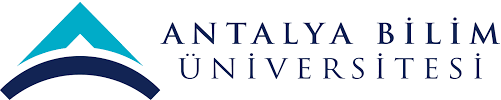 Office HoursOffice HoursOffice HoursOffice HoursOffice HoursName-SurnameName-SurnameName-SurnameName-SurnameName-SurnameName-Surname……… Engineering Department……… Engineering Department……… Engineering Department……… Engineering Department……… Engineering Department……… Engineering DepartmentMondayTuesdayWednesdayThursdayFriday09:00 - 10:00XX101A1-01XX101A1-01XX101A1-0110:00 - 11:00XX101A1-01XX101A1-01XX101A1-0111:00 - 12:00XX101A1-01XX101A1-0112:00 - 13:00XX101A1-0113:00 - 14:0014:00 - 15:00XX101A1-01Office Hour15:00 - 16:00XX101A1-01Office Hour16:00 - 17:0017:00 - 18:00Form No: MÜ-FR-0005 Yayın Tarihi:03.05.2018 Değ.No: 0 Değ. Tarihi: Form No: MÜ-FR-0005 Yayın Tarihi:03.05.2018 Değ.No: 0 Değ. Tarihi: Form No: MÜ-FR-0005 Yayın Tarihi:03.05.2018 Değ.No: 0 Değ. Tarihi: 